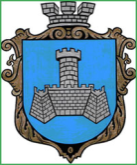 Українам. Хмільник  Вінницької областіР О З П О Р Я Д Ж Е Н Н Я МІСЬКОГО  ГОЛОВИ від  03   лютого 2021 р.                                                                     №47-р                                                          Про проведення   позачерговогозасідання виконкому міської ради      Розглянувши службові записки начальника Управління освіти, молоді та спорту Хмільницької міської ради Коведи Г.І.від 27.01.2021 року,  начальника фінансового управління Хмільницької міської ради Тищенко Т.П. від 01.02.2021 року,заступника начальника Управління праці та соціального захисту населення Хмільницької  міської ради Кричун Е.А. від 29.01.2021 року, начальника відділу цивільного захисту мобілізаційної роботи та взаємодії з правоохоронними органами міської ради Коломійчука В.П. від 01.02.2021 року,начальника загального відділу міської ради Прокопович О.Д. від 02.02.2021 року, в. о. начальника управління ЖКГ та КВ міської ради Литвиненко І.С. від 03.02.2021 року, відповідно до п.п.2.2.3 пункту 2.2 розділу 2 Положення про виконавчий комітет Хмільницької міської ради 7 скликання, затвердженого  рішенням 46 сесії міської ради 7 скликання від 22.12.2017р. №1270, керуючись ст.42,ст.59 Закону України „Про місцеве самоврядування в Україні”:Провести  позачергове засідання виконкому  міської ради 04.02.2021 року о 10.00 год., на яке винести наступні питання:2 .Загальному відділу міської ради  ( О.Д.Прокопович) довести це  розпорядження до членів виконкому міської ради та всіх зацікавлених суб’єктів.3.Контроль за виконанням цього розпорядження залишаю за собою.                 Міський голова                              М.В.ЮрчишинС.П.МаташО.Д.ПрокоповичН.А.Буликова1Про фінансування з місцевого бюджету коштів для надання одноразової матеріальної допомоги мешканцеві Хмільницької міської територіальної громади для проведення операції по трансплантації кісткового мозкуПро фінансування з місцевого бюджету коштів для надання одноразової матеріальної допомоги мешканцеві Хмільницької міської територіальної громади для проведення операції по трансплантації кісткового мозкуПро фінансування з місцевого бюджету коштів для надання одноразової матеріальної допомоги мешканцеві Хмільницької міської територіальної громади для проведення операції по трансплантації кісткового мозкуПро фінансування з місцевого бюджету коштів для надання одноразової матеріальної допомоги мешканцеві Хмільницької міської територіальної громади для проведення операції по трансплантації кісткового мозкуПро фінансування з місцевого бюджету коштів для надання одноразової матеріальної допомоги мешканцеві Хмільницької міської територіальної громади для проведення операції по трансплантації кісткового мозкуДоповідає:Кричун Еліна Антонівна    В. о. начальника управління праці та соціального захисту населення міської ради  В. о. начальника управління праці та соціального захисту населення міської ради  В. о. начальника управління праці та соціального захисту населення міської ради  В. о. начальника управління праці та соціального захисту населення міської ради  2Про затвердження складу міської тимчасової комісії з питань погашення заборгованості із заробітної плати (грошового забезпечення), пенсій, стипендій та інших соціальних виплат та Положення про цю комісіюПро затвердження складу міської тимчасової комісії з питань погашення заборгованості із заробітної плати (грошового забезпечення), пенсій, стипендій та інших соціальних виплат та Положення про цю комісіюПро затвердження складу міської тимчасової комісії з питань погашення заборгованості із заробітної плати (грошового забезпечення), пенсій, стипендій та інших соціальних виплат та Положення про цю комісіюПро затвердження складу міської тимчасової комісії з питань погашення заборгованості із заробітної плати (грошового забезпечення), пенсій, стипендій та інших соціальних виплат та Положення про цю комісіюПро затвердження складу міської тимчасової комісії з питань погашення заборгованості із заробітної плати (грошового забезпечення), пенсій, стипендій та інших соціальних виплат та Положення про цю комісіюДоповідає:Кричун Еліна Антонівна    В. о. начальника управління праці та соціального захисту населення міської ради  В. о. начальника управління праці та соціального захисту населення міської ради  В. о. начальника управління праці та соціального захисту населення міської ради  В. о. начальника управління праці та соціального захисту населення міської ради  3Про організацію безкоштовного харчування учнів 5-11 класів у закладах загальної середньої освіти Хмільницької міської територіальної громадиПро організацію безкоштовного харчування учнів 5-11 класів у закладах загальної середньої освіти Хмільницької міської територіальної громадиПро організацію безкоштовного харчування учнів 5-11 класів у закладах загальної середньої освіти Хмільницької міської територіальної громадиПро організацію безкоштовного харчування учнів 5-11 класів у закладах загальної середньої освіти Хмільницької міської територіальної громадиПро організацію безкоштовного харчування учнів 5-11 класів у закладах загальної середньої освіти Хмільницької міської територіальної громадиДоповідає: Коведа Галина Іванівна    Начальник управління освіти, молоді та спорту міської радиНачальник управління освіти, молоді та спорту міської радиНачальник управління освіти, молоді та спорту міської радиНачальник управління освіти, молоді та спорту міської ради4Про прийом документів до 1-х класів закладів загальної середньої освіти Хмільницької міської територіальної громади у 2021 роціПро прийом документів до 1-х класів закладів загальної середньої освіти Хмільницької міської територіальної громади у 2021 роціПро прийом документів до 1-х класів закладів загальної середньої освіти Хмільницької міської територіальної громади у 2021 роціПро прийом документів до 1-х класів закладів загальної середньої освіти Хмільницької міської територіальної громади у 2021 роціПро прийом документів до 1-х класів закладів загальної середньої освіти Хмільницької міської територіальної громади у 2021 роціДоповідає: Коведа Галина Іванівна       Начальник управління освіти, молоді та спорту міської радиНачальник управління освіти, молоді та спорту міської радиНачальник управління освіти, молоді та спорту міської радиНачальник управління освіти, молоді та спорту міської ради5Про часткове звільнення гр.К. В. В. від оплати за харчування дитини в ДНЗ №7Про часткове звільнення гр.К. В. В. від оплати за харчування дитини в ДНЗ №7Про часткове звільнення гр.К. В. В. від оплати за харчування дитини в ДНЗ №7Про часткове звільнення гр.К. В. В. від оплати за харчування дитини в ДНЗ №7Про часткове звільнення гр.К. В. В. від оплати за харчування дитини в ДНЗ №7Доповідає: Коведа Галина Іванівна           Доповідає: Коведа Галина Іванівна           Начальник управління освіти, молоді та спорту міської радиНачальник управління освіти, молоді та спорту міської радиНачальник управління освіти, молоді та спорту міської ради6Про часткове звільнення гр.Б. О. С.  від оплати за харчування дитини в ДНЗ №7  Про часткове звільнення гр.Б. О. С.  від оплати за харчування дитини в ДНЗ №7  Про часткове звільнення гр.Б. О. С.  від оплати за харчування дитини в ДНЗ №7  Про часткове звільнення гр.Б. О. С.  від оплати за харчування дитини в ДНЗ №7  Про часткове звільнення гр.Б. О. С.  від оплати за харчування дитини в ДНЗ №7  Доповідає:  Коведа Галина Іванівна          Доповідає:  Коведа Галина Іванівна          Доповідає:  Коведа Галина Іванівна          Начальник управління освіти, молоді та спорту міської радиНачальник управління освіти, молоді та спорту міської ради7Про часткове звільнення гр.Ф. О. В.  від оплати за харчування дитини в  Голодьківському ДНЗ  Про часткове звільнення гр.Ф. О. В.  від оплати за харчування дитини в  Голодьківському ДНЗ  Про часткове звільнення гр.Ф. О. В.  від оплати за харчування дитини в  Голодьківському ДНЗ  Про часткове звільнення гр.Ф. О. В.  від оплати за харчування дитини в  Голодьківському ДНЗ  Про часткове звільнення гр.Ф. О. В.  від оплати за харчування дитини в  Голодьківському ДНЗ  Доповідає:  Коведа Галина Іванівна          Доповідає:  Коведа Галина Іванівна          Доповідає:  Коведа Галина Іванівна          Доповідає:  Коведа Галина Іванівна          Начальник управління освіти, молоді та спорту міської ради8Про влаштування на цілодобове перебування до закладу,який здійснює інституційний догляд і виховання дітей,малолітньої Т. А. О.,20___ р.н.Про влаштування на цілодобове перебування до закладу,який здійснює інституційний догляд і виховання дітей,малолітньої Т. А. О.,20___ р.н.Про влаштування на цілодобове перебування до закладу,який здійснює інституційний догляд і виховання дітей,малолітньої Т. А. О.,20___ р.н.Про влаштування на цілодобове перебування до закладу,який здійснює інституційний догляд і виховання дітей,малолітньої Т. А. О.,20___ р.н.Про влаштування на цілодобове перебування до закладу,який здійснює інституційний догляд і виховання дітей,малолітньої Т. А. О.,20___ р.н.Доповідає:  Коведа Галина Іванівна          Доповідає:  Коведа Галина Іванівна          Доповідає:  Коведа Галина Іванівна          Доповідає:  Коведа Галина Іванівна          Начальник управління освіти, молоді та спорту міської ради9Про внесення змін до рішення виконкому Хмільницької міської ради від 10.09.2020 р. №282 «Про затвердження Порядку взаємодії виконавчих органів Хмільницької міської ради при розгляді питань про доцільність влаштування дитини на цілодобове перебування до закладу, який здійснює інституційний догляд і виховання дітей»Про внесення змін до рішення виконкому Хмільницької міської ради від 10.09.2020 р. №282 «Про затвердження Порядку взаємодії виконавчих органів Хмільницької міської ради при розгляді питань про доцільність влаштування дитини на цілодобове перебування до закладу, який здійснює інституційний догляд і виховання дітей»Про внесення змін до рішення виконкому Хмільницької міської ради від 10.09.2020 р. №282 «Про затвердження Порядку взаємодії виконавчих органів Хмільницької міської ради при розгляді питань про доцільність влаштування дитини на цілодобове перебування до закладу, який здійснює інституційний догляд і виховання дітей»Про внесення змін до рішення виконкому Хмільницької міської ради від 10.09.2020 р. №282 «Про затвердження Порядку взаємодії виконавчих органів Хмільницької міської ради при розгляді питань про доцільність влаштування дитини на цілодобове перебування до закладу, який здійснює інституційний догляд і виховання дітей»Про внесення змін до рішення виконкому Хмільницької міської ради від 10.09.2020 р. №282 «Про затвердження Порядку взаємодії виконавчих органів Хмільницької міської ради при розгляді питань про доцільність влаштування дитини на цілодобове перебування до закладу, який здійснює інституційний догляд і виховання дітей»Доповідає:   Тишкевич Юрій Іванович              Доповідає:   Тишкевич Юрій Іванович              Доповідає:   Тишкевич Юрій Іванович              Доповідає:   Тишкевич Юрій Іванович              Начальник служби у справах дітей міської ради  10Про розгляд заяв громадян К. О. В.,К. Н. А. щодо надання дозволу на укладання договору про поділ спадщиниПро розгляд заяв громадян К. О. В.,К. Н. А. щодо надання дозволу на укладання договору про поділ спадщиниПро розгляд заяв громадян К. О. В.,К. Н. А. щодо надання дозволу на укладання договору про поділ спадщиниПро розгляд заяв громадян К. О. В.,К. Н. А. щодо надання дозволу на укладання договору про поділ спадщиниПро розгляд заяв громадян К. О. В.,К. Н. А. щодо надання дозволу на укладання договору про поділ спадщиниДоповідає:  Тишкевич Юрій ІвановичДоповідає:  Тишкевич Юрій ІвановичДоповідає:  Тишкевич Юрій ІвановичДоповідає:  Тишкевич Юрій ІвановичНачальник служби у справах дітей міської ради11Про запровадження послуги патронату над дитиною у Хмільницькій міській територіальній громаді                 Про запровадження послуги патронату над дитиною у Хмільницькій міській територіальній громаді                 Про запровадження послуги патронату над дитиною у Хмільницькій міській територіальній громаді                 Про запровадження послуги патронату над дитиною у Хмільницькій міській територіальній громаді                 Про запровадження послуги патронату над дитиною у Хмільницькій міській територіальній громаді                 Доповідає: Войтенко Тетяна Володимирівна    Директор Хмільницького міського центру соціальних служб                       Директор Хмільницького міського центру соціальних служб                       Директор Хмільницького міського центру соціальних служб                       Директор Хмільницького міського центру соціальних служб                       12Про погодження інформаційних і технологічних карток адміністративних послуг, що надаються через Центр надання адміністративних послуг у м. ХмільникуПро погодження інформаційних і технологічних карток адміністративних послуг, що надаються через Центр надання адміністративних послуг у м. ХмільникуПро погодження інформаційних і технологічних карток адміністративних послуг, що надаються через Центр надання адміністративних послуг у м. ХмільникуПро погодження інформаційних і технологічних карток адміністративних послуг, що надаються через Центр надання адміністративних послуг у м. ХмільникуПро погодження інформаційних і технологічних карток адміністративних послуг, що надаються через Центр надання адміністративних послуг у м. ХмільникуДоповідає: Мельник Людмила Федорівна       Начальник відділу із забезпечення діяльності ЦНАПу у м.Хмільнику                                         Начальник відділу із забезпечення діяльності ЦНАПу у м.Хмільнику                                         Начальник відділу із забезпечення діяльності ЦНАПу у м.Хмільнику                                         Начальник відділу із забезпечення діяльності ЦНАПу у м.Хмільнику                                          13Про проведення архітектурного відкритого Конкурсу на визначення кращої ескіз-ідеї пам'ятного знаку хмільничанам, учасникам АТО/ООС, для розміщення в меморіальному сквері між площею Перемоги і вулицею Шевченка в м.Хмільнику Вінницької області Про проведення архітектурного відкритого Конкурсу на визначення кращої ескіз-ідеї пам'ятного знаку хмільничанам, учасникам АТО/ООС, для розміщення в меморіальному сквері між площею Перемоги і вулицею Шевченка в м.Хмільнику Вінницької області Про проведення архітектурного відкритого Конкурсу на визначення кращої ескіз-ідеї пам'ятного знаку хмільничанам, учасникам АТО/ООС, для розміщення в меморіальному сквері між площею Перемоги і вулицею Шевченка в м.Хмільнику Вінницької області Про проведення архітектурного відкритого Конкурсу на визначення кращої ескіз-ідеї пам'ятного знаку хмільничанам, учасникам АТО/ООС, для розміщення в меморіальному сквері між площею Перемоги і вулицею Шевченка в м.Хмільнику Вінницької області Про проведення архітектурного відкритого Конкурсу на визначення кращої ескіз-ідеї пам'ятного знаку хмільничанам, учасникам АТО/ООС, для розміщення в меморіальному сквері між площею Перемоги і вулицею Шевченка в м.Хмільнику Вінницької області Доповідає: Олійник Олександр Анатолійович В. о. начальника управління містобудування та архітектури міської ради В. о. начальника управління містобудування та архітектури міської ради В. о. начальника управління містобудування та архітектури міської ради В. о. начальника управління містобудування та архітектури міської ради 14Про розгляд клопотань юридичних та фізичних осіб з питань видалення деревонасаджень у населених пунктах Хмільницької міської територіальної громади Про розгляд клопотань юридичних та фізичних осіб з питань видалення деревонасаджень у населених пунктах Хмільницької міської територіальної громади Про розгляд клопотань юридичних та фізичних осіб з питань видалення деревонасаджень у населених пунктах Хмільницької міської територіальної громади Про розгляд клопотань юридичних та фізичних осіб з питань видалення деревонасаджень у населених пунктах Хмільницької міської територіальної громади Про розгляд клопотань юридичних та фізичних осіб з питань видалення деревонасаджень у населених пунктах Хмільницької міської територіальної громади Доповідає: Литвиненко Інна Сергіївна   В. о. начальника управління житлово-комунального господарства та комунальної власності міської ради В. о. начальника управління житлово-комунального господарства та комунальної власності міської ради В. о. начальника управління житлово-комунального господарства та комунальної власності міської ради В. о. начальника управління житлово-комунального господарства та комунальної власності міської ради 15Про визначення замовником робіт на об»єктах будівництва в населених пунктах Хмільницької міської територіальної громадиПро визначення замовником робіт на об»єктах будівництва в населених пунктах Хмільницької міської територіальної громадиПро визначення замовником робіт на об»єктах будівництва в населених пунктах Хмільницької міської територіальної громадиПро визначення замовником робіт на об»єктах будівництва в населених пунктах Хмільницької міської територіальної громадиПро визначення замовником робіт на об»єктах будівництва в населених пунктах Хмільницької міської територіальної громадиДоповідає: Литвиненко Інна Сергіївна   В. о. начальника управління житлово-комунального господарства та комунальної власності міської радиВ. о. начальника управління житлово-комунального господарства та комунальної власності міської радиВ. о. начальника управління житлово-комунального господарства та комунальної власності міської радиВ. о. начальника управління житлово-комунального господарства та комунальної власності міської ради16Про надання дозволу Хмільницькому об’єднаному районному територіальному центру комплектуванню та соціальної підтримки на розміщення зовнішньої реклами по вул. Небесної Сотні, 22 в м. ХмільникуПро надання дозволу Хмільницькому об’єднаному районному територіальному центру комплектуванню та соціальної підтримки на розміщення зовнішньої реклами по вул. Небесної Сотні, 22 в м. ХмільникуПро надання дозволу Хмільницькому об’єднаному районному територіальному центру комплектуванню та соціальної підтримки на розміщення зовнішньої реклами по вул. Небесної Сотні, 22 в м. ХмільникуПро надання дозволу Хмільницькому об’єднаному районному територіальному центру комплектуванню та соціальної підтримки на розміщення зовнішньої реклами по вул. Небесної Сотні, 22 в м. ХмільникуПро надання дозволу Хмільницькому об’єднаному районному територіальному центру комплектуванню та соціальної підтримки на розміщення зовнішньої реклами по вул. Небесної Сотні, 22 в м. ХмільникуДоповідає:Король Альона Михайлівна Провідний спеціаліст  управління містобудування та архітектури міської радиПровідний спеціаліст  управління містобудування та архітектури міської радиПровідний спеціаліст  управління містобудування та архітектури міської радиПровідний спеціаліст  управління містобудування та архітектури міської ради17Про затвердження плану основних заходів цивільного захисту Хмільницької міської ланки Вінницької територіальної підсистеми єдиної державної системи цивільного захисту на 2021 рік Про затвердження плану основних заходів цивільного захисту Хмільницької міської ланки Вінницької територіальної підсистеми єдиної державної системи цивільного захисту на 2021 рік Про затвердження плану основних заходів цивільного захисту Хмільницької міської ланки Вінницької територіальної підсистеми єдиної державної системи цивільного захисту на 2021 рік Про затвердження плану основних заходів цивільного захисту Хмільницької міської ланки Вінницької територіальної підсистеми єдиної державної системи цивільного захисту на 2021 рік Про затвердження плану основних заходів цивільного захисту Хмільницької міської ланки Вінницької територіальної підсистеми єдиної державної системи цивільного захисту на 2021 рік Доповідає: Коломійчук Валерій ПетровичНачальник відділу цивільного захисту мобілізаційної роботи та взаємодії з правоохоронними органами міської радиНачальник відділу цивільного захисту мобілізаційної роботи та взаємодії з правоохоронними органами міської радиНачальник відділу цивільного захисту мобілізаційної роботи та взаємодії з правоохоронними органами міської радиНачальник відділу цивільного захисту мобілізаційної роботи та взаємодії з правоохоронними органами міської ради18Про проєкт рішення міської ради «Про внесення змін до рішення 3 сесії міської ради 8 скликання від 24.12.2020 року №114 «Про бюджет Хмільницької міської територіальної громади на 2021 рік» (зі змінами)»Про проєкт рішення міської ради «Про внесення змін до рішення 3 сесії міської ради 8 скликання від 24.12.2020 року №114 «Про бюджет Хмільницької міської територіальної громади на 2021 рік» (зі змінами)»Про проєкт рішення міської ради «Про внесення змін до рішення 3 сесії міської ради 8 скликання від 24.12.2020 року №114 «Про бюджет Хмільницької міської територіальної громади на 2021 рік» (зі змінами)»Про проєкт рішення міської ради «Про внесення змін до рішення 3 сесії міської ради 8 скликання від 24.12.2020 року №114 «Про бюджет Хмільницької міської територіальної громади на 2021 рік» (зі змінами)»Про проєкт рішення міської ради «Про внесення змін до рішення 3 сесії міської ради 8 скликання від 24.12.2020 року №114 «Про бюджет Хмільницької міської територіальної громади на 2021 рік» (зі змінами)»Доповідає: Тищенко Тетяна ПетрівнаНачальник фінансового управління міської радиНачальник фінансового управління міської радиНачальник фінансового управління міської радиНачальник фінансового управління міської ради19Про надання в оренду нежитлових приміщень, що перебувають на балансі виконкому міської ради по вул.Столярчука,2                  Про надання в оренду нежитлових приміщень, що перебувають на балансі виконкому міської ради по вул.Столярчука,2                  Про надання в оренду нежитлових приміщень, що перебувають на балансі виконкому міської ради по вул.Столярчука,2                  Про надання в оренду нежитлових приміщень, що перебувають на балансі виконкому міської ради по вул.Столярчука,2                  Про надання в оренду нежитлових приміщень, що перебувають на балансі виконкому міської ради по вул.Столярчука,2                  Доповідає: Маташ Сергій Петрович      Керуючий справами виконкому міської ради  Керуючий справами виконкому міської ради  Керуючий справами виконкому міської ради  Керуючий справами виконкому міської ради  20Про перелік питань що виносяться на розгляд  чергової 6  сесії Хмільницької міської ради 8 скликання   5 лютого  2021 року         Про перелік питань що виносяться на розгляд  чергової 6  сесії Хмільницької міської ради 8 скликання   5 лютого  2021 року         Про перелік питань що виносяться на розгляд  чергової 6  сесії Хмільницької міської ради 8 скликання   5 лютого  2021 року         Про перелік питань що виносяться на розгляд  чергової 6  сесії Хмільницької міської ради 8 скликання   5 лютого  2021 року         Про перелік питань що виносяться на розгляд  чергової 6  сесії Хмільницької міської ради 8 скликання   5 лютого  2021 року         Доповідає: Крепкий Павло ВасильовичСекретар міської радиСекретар міської радиСекретар міської радиСекретар міської ради